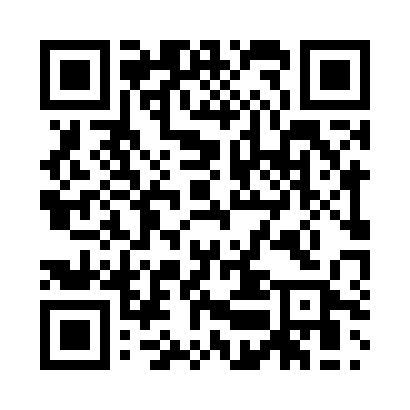 Prayer times for Aichelbach, GermanyWed 1 May 2024 - Fri 31 May 2024High Latitude Method: Angle Based RulePrayer Calculation Method: Muslim World LeagueAsar Calculation Method: ShafiPrayer times provided by https://www.salahtimes.comDateDayFajrSunriseDhuhrAsrMaghribIsha1Wed3:476:011:195:208:3810:442Thu3:445:591:195:208:4010:463Fri3:415:571:195:218:4110:494Sat3:385:561:195:218:4310:515Sun3:355:541:195:228:4410:546Mon3:325:531:195:228:4610:567Tue3:295:511:195:238:4710:598Wed3:265:491:195:248:4911:019Thu3:235:481:195:248:5011:0410Fri3:205:461:195:258:5111:0711Sat3:175:451:195:258:5311:0912Sun3:145:441:195:268:5411:1213Mon3:115:421:195:268:5611:1514Tue3:085:411:195:278:5711:1715Wed3:055:391:195:278:5811:2016Thu3:035:381:195:289:0011:2317Fri3:025:371:195:289:0111:2618Sat3:025:361:195:299:0211:2819Sun3:015:341:195:299:0311:2820Mon3:015:331:195:309:0511:2921Tue3:005:321:195:309:0611:2922Wed3:005:311:195:319:0711:3023Thu3:005:301:195:319:0811:3124Fri2:595:291:195:329:1011:3125Sat2:595:281:195:329:1111:3226Sun2:595:271:195:339:1211:3227Mon2:585:261:195:339:1311:3328Tue2:585:251:205:339:1411:3329Wed2:585:251:205:349:1511:3430Thu2:585:241:205:349:1611:3431Fri2:575:231:205:359:1711:35